PREVERJANJE ZNANJA      6. R            28. 5. 2020Ime in priimek:___________________________Izmeri potrebne podatke, jih zapiši v sliko in izračunaj obseg lika.                Dopolni: Obseg narisanega lika je: ___________ cm.Izrazi ploščino štirikotnika z mersko enoto A in dopolni poved pod sliko.     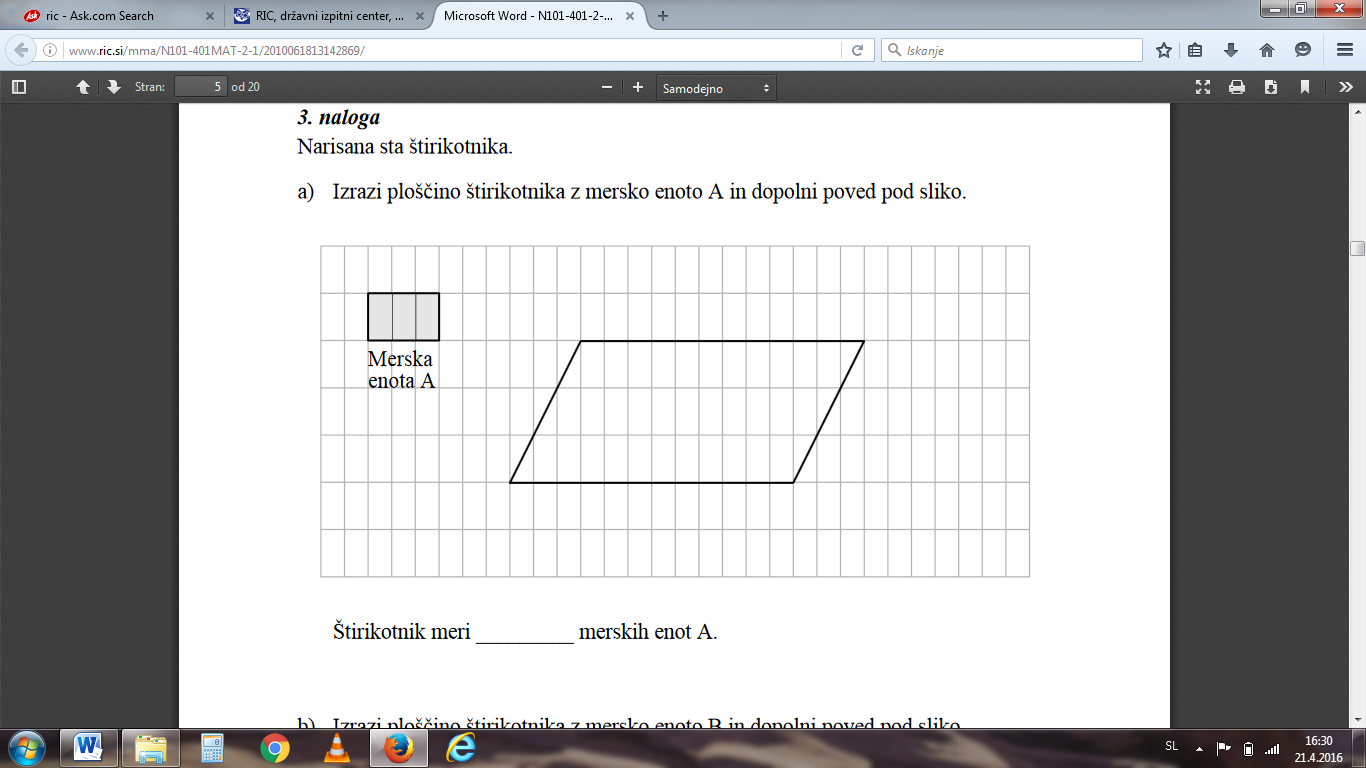                                                                                       merska enota A Štirikotnik meri _________ merskih enot A.3. Izračunaj ploščino pravokotnika na sliki. Rezultat izrazi v .     D                                                      C                                                                                                                                                                                                           Reševanje:                                                         0,   4,3cm     A                    75mm                        B       Ploščina pravokotnika je : ________ .4. Obseg kvadrata je 1,2 dm.                                                                                                                                            Izračunaj dolžino stranice tega kvadrata ter kvadrat nariši in ga označi.Izračunaj ploščino tega kvadrata.5. Zapiši črko P pred pravilno izjavo in črko N pred napačno. Napačno izjavo ustrezno popravi. ______   1 ha   =  10 m2	 ______   1 km2  = 100 ha______   3m2 17dm2  =  3,17dm2______   6732 cm2  =  0,6732 m2______  132500 dm2   =  1325 a______  4cm2 5mm2   =   40,5cm26. Družina Drev si je uredila vrt, ki je dolg 8 m in širok 6,5 m. Okrog vrta si bodo naredili ograjo.  Koliko metrov ograje potrebujejo in kolikšna je površina njihovega vrta?Skica:Odgovor:___________________________________________________________7. Pretvori.       8. Na sliki je mreža geometrijskega telesa.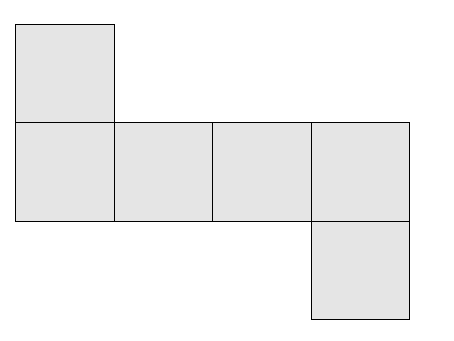 Dopolni.Ime geometrijskega telesa, katerega mreža je na sliki, je ________________.Dolžina roba geometrijskega telesa meri _________ cm.Njegova površina meri _______________, njegova prostornina pa _____________.Izračun površine:                                    b)  Izračun prostornine:9. Nariši kvader v poševni projekciji, če je a= 5cm, b=0,3 dm in  c = 20 mm.slika:Koliko dm2 papirja potrebujemo za izdelavo tega kvadra?10. Na sliki je del mreže kvadra. Dopolni mrežo.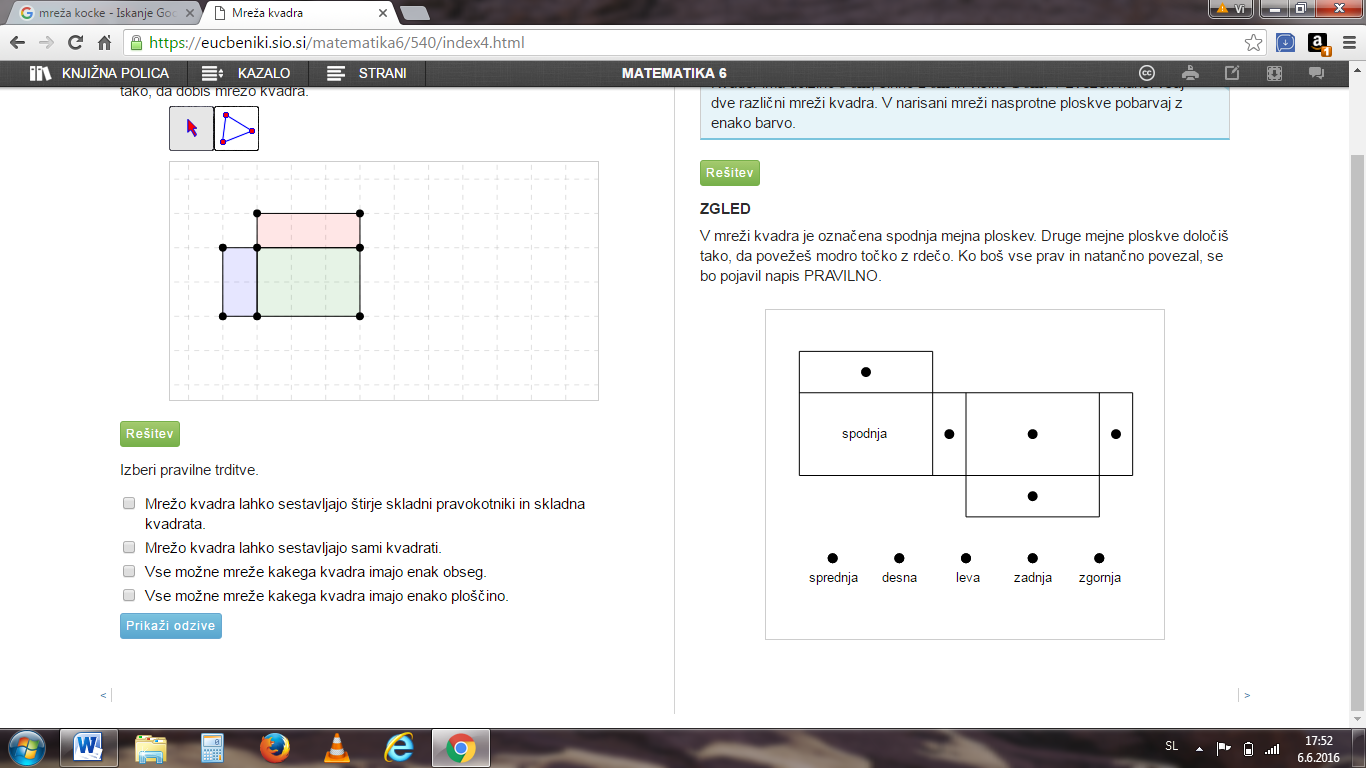 11. Družina Kovač se je odločila za prenovo stanovanja.      Imajo dnevno sobo, ki je dolga 6m, dolga 4,5m in visoka 2,4 m.a) Na tla bodo položili nov parket. Koliko m2 parketa morajo kupiti?b) Stene bodo prepleskali z belo barvo. Koliko m2 bodo prepleskali?12.* Površina mreže kvadra meri 52 cm2, dolžina meri 4cm, širina pa 3 cm. Izračunaj skupno dolžino vseh robov kvadra.ČE IMAŠ ŠE ČAS…. DODATNA NALOGA                                                           Kmet ima posestvo s površino 6700 m2 z dimenzijami, kot so označene na sliki. Katera izmed navedenih dolžin ne more biti dolžina stranice osenčenega pravokotnika? Odgovor utemelji.A) 18 m        B) 35 m       C) 40 m    D) 50 m      E)  55 m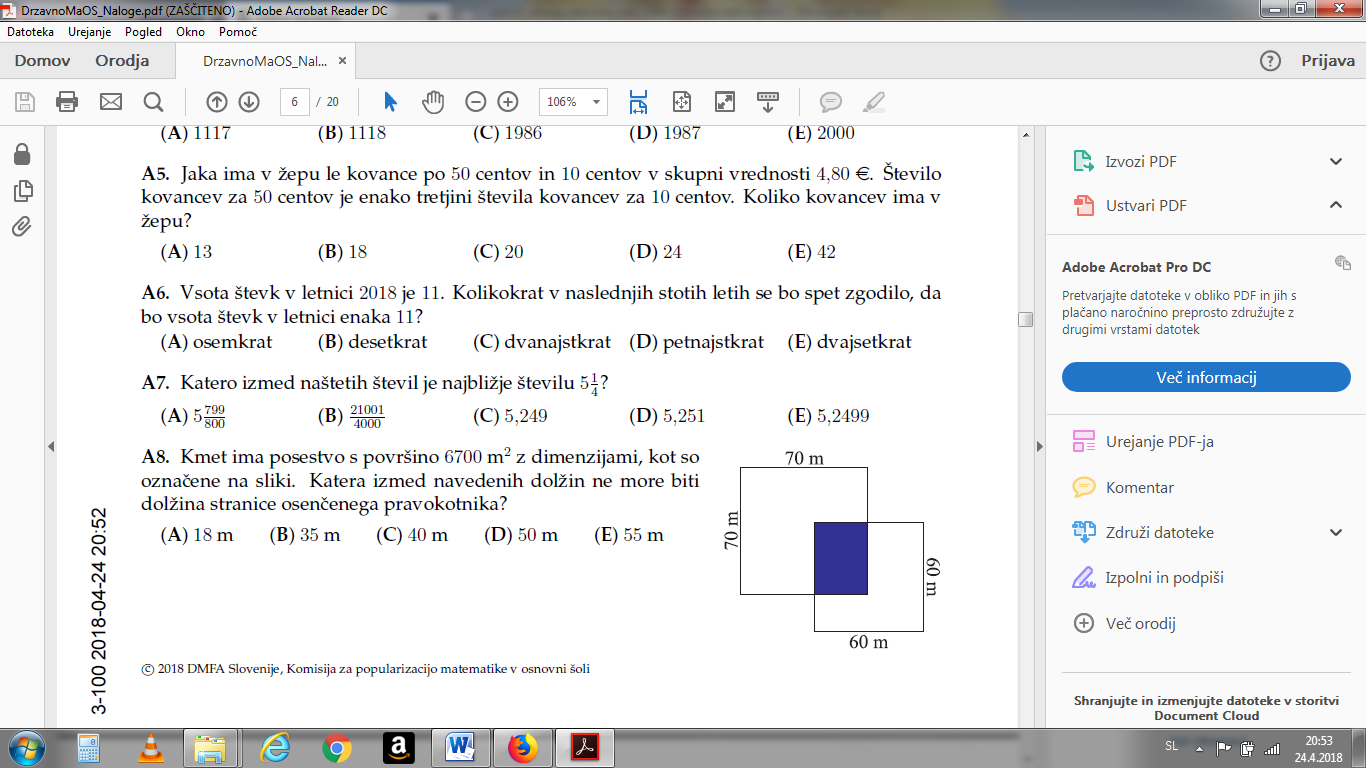 